	MĚSTO ŽATEC	USNESENÍ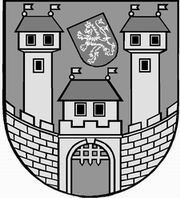 	z 	9	. jednání Rady města Žatce 	konané dne	26.3.2013Usnesení č. 	198 /13	-	241 /13	 198/13	Schválení programu	 199/13	Kontrola usnesení	 200/13	Pohledávky	 201/13	Informace o investičních akcích	 202/13	Nájem bytu	 203/13	Záměr pronajmout nebytový prostor	 204/13	Zvláštní užití veřejného prostranství	 205/13	Výjimka z Tržního řádu	 206/13	Nájem pozemku v k.ú. Žatec	 207/13	Den otevřených dveří ve „Dvoře u svatého Jakuba“	 208/13	Prodej pozemku v k.ú. Velichov u Žatce	 209/13	Rozpočtová změna – pasportizace objektů	 210/13	Rozpočtová změna	 211/13	Smlouva o zřízení věcného břemene – stavba „NTL plynovod a přípojky 	pro 30 RD, U Flory“	 212/13	Smlouva o zřízení věcného břemene – stavba „Žatec, Stroupečská 1215/56-	69 – kNN – fyzická osoba, připoj. zahrad“	 213/13	Smlouva o zřízení věcného břemene	 214/13	Smlouva o budoucí smlouvě o zřízení věcného břemene	 215/13	Žatecká teplárenská, a.s. – stanovení výše odměn	 216/13	Účetní závěrky PO za rok 2012	 217/13	Rozpočtová změna	 218/13	Rozpočtová změna	 219/13	Rozpočtová změna	 220/13	Finanční příspěvky pro rok 2013 – sportovní organizace	 221/13	Finanční příspěvky pro rok 2013 – ostatní organizace	 222/13	Žádost o refundaci fin. prostředků z pojistné události – MŠ Žatec, 	Podměstí 2224, okres Louny	 223/13	MŠ Žatec, Otakara Březiny 2769, okres Louny – souhlas s čerpáním IF	 224/13	Protokol z kontrolní činnosti	 225/13	MHD – výběrové řízení	 226/13	Čerpání investičního fondu	 227/13	Bezúplatný převod dlouhodobého hmotného majetku	 228/13	Vyhlášení konkurzu na ředitele/ředitelku PO školského charakteru – 	mateřská škola	 229/13	Přijetí věcného daru	 230/13	Přijetí věcného daru	 231/13	Přijetí věcného daru	 232/13	Přijetí věcného daru	 233/13	Souhlas s bezúplatným převodem	 234/13	Smlouvy o zajištění péče o toulavá, týraná a odebraná zvířata	 235/13	Ukládání pokut ve věcech samostatné působnosti obce dle § 58 zákona o 	obcích	 236/13	Protokol o výsledku následné veřejnosprávní kontroly	 237/13	Výslednost MP Žatec za měsíc únor 2013	 238/13	Zápis z komise pro výchovu a vzdělávání	 239/13	Sociální a zdravotní komise	 240/13	Finanční příspěvky pro rok 2013 – Podpora cílů a opatření komunitního 	plánu	 241/13	Vyhlášení konkurzu na ředitele PO školského charakteru – mateřská škola	 198/13	Schválení programuRada města Žatce projednala a schvaluje program jednání rady města.									 T:  26.3.2013	O:	p.	HAMOUSOVÁ	 199/13	Kontrola usneseníRada města Žatce projednala a bere na vědomí kontrolu usnesení z minulých jednání rady města.									 T:  26.3.2013	O:	p.	VAJDA	 200/13	PohledávkyRada města Žatce bere na vědomí stav vymáhaných pohledávek města a ukládá finančnímu odboru čtvrtletně předkládat kompletní zprávu o vývoji pohledávek.									 T:  26.3.2013	O:	p.	SEDLÁKOVÁ	 201/13	Informace o investičních akcíchRada města Žatce bere na vědomí informaci o investičních akcích.									 T:  26.3.2013	O:	p.	MOHAUPT	 202/13	Nájem bytuRada města Žatce schvaluje nájem bytu č. 17 o velikosti 1+1 v domě č.p. 2837 ul. Dr. Václava Kůrky v Žatci fyzické osobě za měsíční nájemné 75,54 Kč/m2 bez služeb na dobu určitou do 31.03.2014 s podmínkou uhrazení vratné kauce ve výši trojnásobku měsíčního nájemného a zálohy na úhradu za plnění poskytovaná v souvislosti s užíváním bytu.	T:	31.3.2013	O:	p.	MOHAUPT	 203/13	Záměr pronajmout nebytový prostorRada města Žatce ukládá odboru rozvoje a majetku města zveřejnit po dobu třiceti dnů záměr města pronajmout nebytový prostor -  garáž, box č. 9 v e.č. 2406 ul. Příkrá v Žatci za měsíční nájemné 969,- Kč bez DPH.	T:	5.4.2013	O:	p.	MOHAUPT	 204/13	Zvláštní užití veřejného prostranstvíRada města Žatce projednala žádost fyzické osoby a souhlasí se zvláštním užitím veřejného prostranství umístěním restaurační předzahrádky před restaurací „Kapitán“ umístěnou v č.p. 119 náměstí Svobody v Žatci v termínu od 06.04.2013 do 31.10.2013 s výjimkou termínu od 05.09.2013 do 08.09.2013.Rada města Žatce projednala žádost spol. OLIVER GASTRONOMY, s.r.o. a souhlasí se zvláštním užitím veřejného prostranství - umístěním restaurační předzahrádky před restaurací hotelu „U Hada“ umístěnou v č.p. 155 náměstí Svobody v Žatci v termínu od 01.04.2013 do 31.10.2013 s výjimkou termínu od 05.09.2013 do 08.09.2013.	T:	1.4.2013	O:	p.	MOHAUPT	 205/13	Výjimka z Tržního řáduRada města Žatce projednala žádost fyzické osoby a souhlasí s výjimkou z Tržního řádu  a to se zvláštním užitím veřejného prostranství za účelem nabídky zboží před prodejnou květin umístěnou v domě č.p. 360 ul. Nákladní v Žatci v termínu od 01.04.2013 do 31.12.2013 s výjimkou termínu od 05.09.2013 do 08.09.2013.	T:	1.4.2013	O:	p.	MOHAUPT	 206/13	Nájem pozemku v k.ú. ŽatecRada města Žatce v návaznosti na unesení č. 32/13  projednala žádost  a ukládá odboru rozvoje a majetku města zveřejnit po dobu 15 dnů záměr města pronajmout pozemek ostatní plochu p.p.č. 280/2 o výměře 57 m2 v k.ú. Žatec za nájemné 2,- Kč/m2/rok za účelem zázemí k bytovému domu.	T:	5.4.2013	O:	p.	MOHAUPT	 207/13	Den otevřených dveří ve „Dvoře u svatého Jakuba“Rada města Žatce projednala žádost fyzické osoby a souhlasí se zvláštním užitím veřejného prostranství p.p.č. 426/1 v k.ú. Žatec v rámci reklamní akce Den otevřených dveří ve „Dvoře u svatého Jakuba“.	T:	30.3.2013	O:	p.	MOHAUPT	 208/13	Prodej pozemku v k.ú. Velichov u ŽatceRada města Žatce doporučuje zastupitelstvu města schválit prodej pozemku  trvale travní porost  p.p.č. 292/1 o výměře 121 m2 v k.ú. Velichov u Žatce společnosti real KÁRA s.r.o. za účelem zřízení požární nádrže za kupní cenu 24.200,- Kč a poplatky spojené s provedením kupní smlouvy.	T:	16.5.2013	O:	p.	MOHAUPT	 209/13	Rozpočtová změna – pasportizace objektůRada města Žatce schvaluje rozpočtovou změnu – přesun finančních prostředků z investičního fondu na financování vyhotovení pasportizace objektů pro potřeby stavby „Sesuv Tyršova ulice v Žatci na p.p.č. 3881/3 v k.ú. Žatec“.Výdaje: 741-6171-6901               - 240.000,- Kč (IF)Výdaje: 739-3745-5166              + 240.000,- Kč.	T:	31.3.2013	O:	p.	SEDLÁKOVÁ	 210/13	Rozpočtová změnaRada města Žatce schvaluje rozpočtovou změnu ve výši 174.000,- Kč na pořízení vánoční výzdoby.Výdaje: 739-3639-5169 org. 510         - 174.000,- KčVýdaje: 739-3639-6122                 + 174.000,- Kč.	T:	31.3.2013	O:	p.	SEDLÁKOVÁ	 211/13	Smlouva o zřízení věcného břemene – stavba „NTL plynovod a přípojky 	pro 30 RD, U Flory“Rada města Žatce schvaluje v návaznosti na usnesení rady města č. 924/10 ze dne 08.10.2010 zřízení věcného břemene pro společnost RWE GasNet s.r.o. na stavbu „NTL plynovod a přípojky pro 30 RD, U Flory“ na pozemcích města PK 6961 díl 1, p.p.č. 4578/1 a p.p.č. 6961/2 v k.ú. Žatec, jehož obsahem je právo ke stavbě plynárenského zařízení, právo neomezeného přístupu a příjezdu k soustavě v souvislosti se zřizováním, provozem, opravami a údržbou, právo ochranného pásma a právo oprávněné strany vyplývající ze zákona č. 458/2000 Sb., energetický zákon, ve znění pozdějších předpisů.	T:	6.4.2013	O:	p.	MOHAUPT	 212/13	Smlouva o zřízení věcného břemene – stavba „Žatec, Stroupečská 	1215/56-69 – kNN – fyzická osoba, připoj. zahrad“Rada města Žatce schvaluje v návaznosti na usnesení rady města č. 1079/10 ze dne 13.12.2010 a usnesení č. 143/12 ze dne 21.02.2012 zřízení věcného břemene pro společnost ČEZ Distribuce, a.s. na stavbu „Žatec, Stroupečská 1215/56-69 – kNN – fyzická osoba, připoj. zahrad“ na pozemcích města p.p.č. 7182/1, p.p.č. 7182/10, p.p.č. 1124/57, p.p.č. 1215/51, p.p.č. 1097/5, p.p.č. 1124/59 a p.p.č. 1215/55 v k.ú. Žatec, jehož obsahem je uložení kabelového vedení do země, právo ochranného pásma a právo oprávněné strany vyplývající ze zákona č. 458/2000 Sb., energetický zákon, ve znění pozdějších předpisů.	T:	6.4.2013	O:	p.	MOHAUPT	 213/13	Smlouva o zřízení věcného břemeneRada města Žatce schvaluje v návaznosti na usnesení rady města č. 151/10 ze dne 15.02.2010 zřízení věcného břemene pro fyzické osoby na stavbu „Žatec, U Flory, vodovodní a kanalizační přípojka pro p.p.č. 4558/16, fyzické osoby“ na pozemku města p.p.č. 4578/1 v k.ú. Žatec, jehož obsahem je uložení zřízení, užívání a provozování vodovodní a kanalizační přípojky, právo ochranného pásma a právo oprávněné strany vyplývající ze zákona č. 274/2001 Sb., zákon o vodovodech a kanalizacích, ve znění pozdějších předpisů.	T:	6.4.2013	O:	p.	MOHAUPT	 214/13	Smlouva o budoucí smlouvě o zřízení věcného břemeneRada města Žatce schvaluje Smlouvu o  uzavření budoucí smlouvy o zřízení věcného břemene pro Severočeskou vodárenskou společnost, a.s. na stavbu „LN 085 065 Žatec, Hošťálkovo náměstí - rekonstrukce kanalizace“ na pozemcích města p.p.č. 6761/3, p.p.č. 6761/1, p.p.č. 6762/1 a p.p.č. 6760/4 v k.ú. Žatec, jejímž obsahem bude uložení kanalizačního řadu do země, právo ochranného pásma a právo oprávněné strany vyplývající ze zákona č. 274/2001 Sb., zákon o vodovodech a kanalizacích, ve znění pozdějších předpisů.	T:	6.4.2013	O:	p.	MOHAUPT	 215/13	Žatecká teplárenská, a.s. – stanovení výše odměnRada města Žatce v působnosti valné hromady Žatecké teplárenské, a.s. projednala a schvaluje s účinností od 01.04.2013 odměny členů představenstva a dozorčí rady Žatecké teplárenské, a.s. v navrženém znění:předseda představenstva 9.000,- Kččlen představenstva 7.000,- Kčpředseda dozorčí rady 5.000,- Kččlen dozorčí rady 5.000,- Kč.	T:	26.3.2013	O:	PŘ. PŘEDST.	 216/13	Účetní závěrky PO za rok 2012Rada města Žatce schvaluje dle ustanovení § 102 odst. q) zákona č. 128/2000Sb., o obcích (obecní zřízení), ve znění pozdějších předpisů, účetní závěrky příspěvkových organizací zřizovaných Městem Žatcem sestavené k rozvahovému dni, a to k 31.12.2012.	T:	5.4.2013	O:	p.	SEDLÁKOVÁ	 217/13	Rozpočtová změnaRada města Žatce schvaluje rozpočtovou změnu ve výši 32.000,- Kč, a to zapojení příjmů do rozpočtu města - vratky finančních příspěvků sportovních organizací poskytnutých v roce 2012.Příjmy: 741-3419-2229          + 32.000,- Kč (vratky sportovních organizací) Výdaje:741-3419-5222          + 32.000,- Kč (příspěvky sportovním organizacím).	T:	10.4.2013	O:	p.	SEDLÁKOVÁ	 218/13	Rozpočtová změnaRada města Žatce schvaluje rozpočtovou změnu ve výši 449.000,00 Kč, a to snížení rozpočtu města na rok 2013 z důvodu přijetí dotace na projekt „Zefektivnění řízení lidských zdrojů na MěÚ Žatec“ v roce 2012. Příjmy: 719-6171-3129                - 449.000,00 Kč předpokládaná dotaceVýdaje: 741-6171-5901               - 449.000,00 Kč RF.	T:	10.4.2013	O:	p.	SEDLÁKOVÁ	 219/13	Rozpočtová změnaRada města Žatce projednala a předkládá Zastupitelstvu města Žatce ke schválení rozpočtovou změnu ve výši 2.500.000,- Kč, a to zapojení nadměrného odpočtu  DPH z akce „Sportovní areál při koupališti v Žatci“  do rozpočtu Města Žatce.Příjmy: 741-6171-2222               + 2.500.000,- Kč vratka DPHVýdaje: 741-6171-6901               + 2.000.000,- Kč (IF)Výdaje: 741-6171-5901               +  500.000,- Kč (RF).	T:	16.5.2013	O:	p.	SEDLÁKOVÁ	 220/13	Finanční příspěvky pro rok 2013 – sportovní organizaceRada města Žatce projednala a bere na vědomí zápis z komise tělovýchovy a sportu ze dne 13.03.2013.Rada města Žatce schvaluje dle ust. § 102 odst. 3 zákona č. 128/2000 Sb., o obcích (obecní zřízení), ve znění pozdějších předpisů a v souladu se zápisem z jednání komise tělovýchovy a sportu poskytnutí finančních příspěvků sportovním organizacím na sportovní akce pro rok 2013 a úhradu nájemného dle předloženého návrhu v plné výši.Rada města Žatce projednala a doporučuje Zastupitelstvu města Žatce dle § 85 odst. c) zákona č. 128/2000 Sb., o obcích (obecní zřízení), ve znění pozdějších předpisů a v souladu se zápisem z jednání komise tělovýchovy a sportu schválit poskytnutí finančních příspěvků pro rok 2013 na úhradu nájemného nad 50.000,- Kč dle předloženého návrhu.	T:	16.5.2013	O:	p.	SEDLÁKOVÁ	 221/13	Finanční příspěvky pro rok 2013 – ostatní organizaceRada města Žatce schvaluje dle ust. § 102 odst. 3 zákona č. 128/2000 Sb., o obcích (obecní zřízení), ve znění pozdějších předpisů, poskytnutí finančních příspěvků ostatním organizacím pro rok 2013 do výše 50.000,- Kč dle předložených návrhů a v souladu se zápisy z jednání komisí rady města.	T:	30.4.2013	O:	p.	SEDLÁKOVÁ	 222/13	Žádost o refundaci fin. prostředků z pojistné události – MŠ Žatec, 	Podměstí 2224, okres LounyRada města Žatce projednala žádost ředitelky Mateřské školy Žatec, Podměstí 2224, okres Louny a schvaluje převod částky 16.380,- Kč za pojistnou událost č. 4134010404 z příjmového účtu Města Žatce na účet příspěvkové organizace.	T:	5.4.2013	O:	p.	SEDLÁKOVÁ	 223/13	MŠ Žatec, Otakara Březiny 2769, okres Louny – souhlas s čerpáním IFRada města Žatce projednala žádost ředitelky Mateřské školy Žatec, Otakara Březiny 2769, okres Louny a souhlasí s čerpáním investičního fondu organizace v celkové výši 124.000,- Kč, a to na nákup elektrického zámku s videotelefonem.	T:	5.4.2013	O:	p.	SEDLÁKOVÁ	 224/13	Protokol z kontrolní činnostiRada města Žatce bere na vědomí Protokol z České školní inspekce čj. ČŠIU-182/13-U o státní kontrole provedené v Mateřské škole Žatec, Fügnerova 260, okres Louny konané ve dnech 19. až 21. února 2013.									 T:  2.4.2013	O:	p.	SEDLÁKOVÁ	 225/13	MHD – výběrové řízeníRada města Žatce projednala a schvaluje zadávací podmínky pro nadlimitní veřejnou zakázku za služby zadávanou v otevřeném řízení dle § 27 a násl. zákona č. 137/2006 Sb., o veřejných zakázkách, ve znění pozdějších předpisů na akci „ZAJIŠTĚNÍ VEŘEJNÉ MĚSTSKÉ HROMADNÉ DOPRAVNÍ OBSLUŽNOSTI VE MĚSTĚ ŽATEC V REŽIMU VEŘEJNÉ LINKOVÉ DOPRAVY“.Rada města Žatce projednala a schvaluje členy komise pro otevírání obálek a jejich náhradníky a členy hodnotící komise a jejich náhradníky.	T:	20.5.2013	O:	p.	DOBRUSKÝ	 226/13	Čerpání investičního fonduRada města Žatce projednala žádost ředitele PO Domov pro seniory a Pečovatelská služba v Žatci a souhlasí v souladu s § 31, odst. 2, písm. „d“ zákona č. 250/2000 Sb. s čerpáním investičního fondu organizace v částce do 105.000,- Kč na nákup průmyslové bubnové sušičky.	T:	31.3.2013	O:	p.	ANTONI	 227/13	Bezúplatný převod dlouhodobého hmotného majetkuRada města Žatce projednala a souhlasí s bezúplatným převodem dlouhodobého hmotného majetku v celkové hodnotě 88.630,60 Kč z majetku PO Regionální muzeum K. A. Polánka Žatec, Husova 678, Žatec do majetku PO Chrám Chmele a Piva CZ, příspěvková organizace, nám. Prokopa Velkého 1951 a to:2 ks kamerový kryt venkovní;2 ks venkovní kamera;14 ks barevná vnitřní kamera;2 ks záznamové zařízení.	T:	31.3.2013	O:	p.	ŠMERÁKOVÁ	 228/13	Vyhlášení konkurzu na ředitele/ředitelku PO školského charakteru – 	mateřská školaRada města Žatce v souladu s usnesením č. 490/12 ze dne 04.06.2012 a v souladu s vyhláškou 54/2005 Sb., o náležitostech konkursního řízení a konkursních komisích, v platném znění, schvaluje text výzvy na obsazení funkce ředitele/ředitelky:Mateřská škola speciální, Žatec, Studentská 1416, okres Louny.	T:	31.3.2013	O:	p.	ŠMERÁKOVÁ	 229/13	Přijetí věcného daruRada města Žatce projednala žádost ředitelky Městské knihovny Žatec a dle ustanovení § 27 odst. 5 písm. b) zákona č. 250/2000 Sb., o rozpočtových pravidlech územních rozpočtů, ve znění pozdějších předpisů, souhlasí s přijetím věcného daru pro účel příspěvkové organizace Městská knihovna Žatec a to 27 kusů knih v celkové hodnotě 2.340,- Kč od fyzické osoby.	T:	26.3.2013	O:	p.	ŠMERÁKOVÁ	 230/13	Přijetí věcného daruRada města Žatce projednala žádost ředitelky Městské knihovny Žatec a dle ustanovení § 27 odst. 5 písm. b) zákona č. 250/2000 Sb., o rozpočtových pravidlech územních rozpočtů, ve znění pozdějších předpisů, souhlasí s přijetím věcného daru pro účel příspěvkové organizace Městská knihovna Žatec a to 14 kusů knih v celkové hodnotě 700,- Kč od fyzické osoby.	T:	26.3.2013	O:	p.	ŠMERÁKOVÁ	 231/13	Přijetí věcného daruRada města Žatce projednala žádost ředitelky Městské knihovny Žatec a dle ustanovení § 27 odst. 5 písm. b) zákona č. 250/2000 Sb., o rozpočtových pravidlech územních rozpočtů, ve znění pozdějších předpisů, souhlasí s přijetím věcného daru pro účel příspěvkové organizace Městská knihovna Žatec a to 2 kusů knižní dokumentace v celkové hodnotě 2.400,- Kč vč. DPH od Nadačního spolku Saaz / Žatec se sídlem Hausener Obergasse 15, 604 88  Frankfurt am Main.	T:	26.3.2013	O:	p.	ŠMERÁKOVÁ	 232/13	Přijetí věcného daruRada města Žatce projednala žádost ředitelky Městské knihovny Žatec a dle ustanovení § 27 odst. 5 písm. b) zákona č. 250/2000 Sb., o rozpočtových pravidlech územních rozpočtů, ve znění pozdějších předpisů, souhlasí s přijetím věcného daru pro účel příspěvkové organizace Městská knihovna Žatec a to 1 kusu nástěnné mapy města Žatec v celkové hodnotě 726,- Kč vč. DPH od firmy Kompakt spol. s r.o., Českomoravská reklamní agentura, Opletalova 683, 290 01  Poděbrady.	T:	26.3.2013	O:	p.	ŠMERÁKOVÁ	 233/13	Souhlas s bezúplatným převodemRada města Žatce projednala žádost ředitelky Městské knihovny Žatec a dle ustanovení § 27 odst. 5 písm. a) zákona č. 250/2000 Sb., o rozpočtových pravidlech územních rozpočtů, ve znění pozdějších předpisů, souhlasí s bezúplatným převodem pro účel příspěvkové organizace Městská knihovna Žatec 1 kusu knihy POOHŘÍ 2 – Památky a společnost v hodnotě 120,- Kč vč. DPH od příspěvkové organizace Regionální muzeum K. A. Polánka v Žatci, Husova 678, 438 01  Žatec.	T:	26.3.2013	O:	p.	ŠMERÁKOVÁ	 234/13	Smlouvy o zajištění péče o toulavá, týraná a odebraná zvířataRada města Žatce projednala a schvaluje znění Smlouvy o zajištění péče o toulavá zvířata a Smlouvy o zajištění péče o týraná a odebraná zvířata a ukládá starostce města tyto smlouvy podepsat.	T:	31.3.2013	O:	p.	TRÁVNÍČEK	 235/13	Ukládání pokut ve věcech samostatné působnosti obce dle § 58 zákona o 	obcíchRada města Žatce svěřuje kanceláři úřadu – právníkovi města působnost na úseku ukládání pokut ve věcech samostatné působnosti obce dle § 58 zákona o obcích.									 T:  26.3.2013	O:	p.	HORNÁTOVÁ	 236/13	Protokol o výsledku následné veřejnosprávní kontrolyRada města Žatce bere na vědomí protokol o výsledku veřejnosprávní kontroly hospodaření s veřejnými prostředky u příspěvkové organizace Základní škola Žatec, Petra Bezruče 2000, okres Louny.	T:	26.3.2013	O:	p.	SEDLÁKOVÁ	 237/13	Výslednost MP Žatec za měsíc únor 2013Rada města Žatce bere na vědomí dosaženou výslednost Městské policie Žatec za měsíc únor 2013.	T:	26.3.2013	O:	p.	KUBISKA	 238/13	Zápis z komise pro výchovu a vzděláváníRada města Žatce projednala a bere na vědomí zápis z jednání komise pro výchovu a vzdělávání ze dne 13.03.2013.									 T:  26.3.2013	O:	p.	NOVOTNÝ	 239/13	Sociální a zdravotní komiseRada města Žatce projednala a bere na vědomí zápis z jednání sociální a zdravotní komise ze dne 11.03.2013.Rada města Žatce bere na vědomí doporučení sociální a zdravotní komise občanskému sdružení Handicap Žatec, o.s.Rada města Žatce projednala a schvaluje návrh na financování komunitního plánování pro rok 2013.	T:	26.3.2013	O:	p.	NOVOTNÝ	 240/13	Finanční příspěvky pro rok 2013 – Podpora cílů a opatření komunitního 	plánuRada města Žatce projednala a schvaluje dle zákona č. 128/2000 Sb. „o obcích (obecní zřízení)“, § 85, odst. c), ve znění pozdějších předpisů, poskytnutí finančních příspěvků pro rok 2013 dle předloženého návrhu – oblast podpory cílů a opatření Komunitního plánu sociálních služeb.	T:	31.3.2013	O:	p.	ANTONI	 241/13	Vyhlášení konkurzu na ředitele PO školského charakteru – mateřská 	školaRada města Žatce v souladu s usnesením Zastupitelstva města Žatce č. 31/13 ze dne 21.03.2013 a v souladu s vyhláškou č. 54/2005 Sb., o náležitostech konkursního řízení a konkursních komisích, v platném znění, schvaluje text výzvy na obsazení funkce ředitele/ředitelky Mateřské školy Žatec, Fügnerova 2051, okres Louny.	T:	31.3.2013	O:	p.	ŠMERÁKOVÁ	 Místostarosta	Starostka	 Ing. Jan Novotný, DiS. v.r.	Mgr. Zdeňka Hamousová v.r.Za správnost vyhotovení: Pavlína KloučkováUpravená verze dokumentu z důvodu dodržení přiměřenosti rozsahu zveřejňovaných osobních údajů podle zákona č. 101/2000 Sb., o ochraně osobních údajů v platném znění.hlasůHamousováNovotnýHladkýHlávkováHolodňákKoptaŠtrosspro6//omluven////proti-zdržel se-hlasůHamousováNovotnýHladkýHlávkováHolodňákKoptaŠtrosspro6//omluven////proti-zdržel se-hlasůHamousováNovotnýHladkýHlávkováHolodňákKoptaŠtrosspro7///////proti-zdržel se-hlasůHamousováNovotnýHladkýHlávkováHolodňákKoptaŠtrosspro7///////proti-zdržel se-hlasůHamousováNovotnýHladkýHlávkováHolodňákKoptaŠtrosspro7///////proti-zdržel se-hlasůHamousováNovotnýHladkýHlávkováHolodňákKoptaŠtrosspro7///////proti-zdržel se-hlasůHamousováNovotnýHladkýHlávkováHolodňákKoptaŠtrosspro7///////proti-zdržel se-hlasůHamousováNovotnýHladkýHlávkováHolodňákKoptaŠtrosspro7///////proti-zdržel se-hlasůHamousováNovotnýHladkýHlávkováHolodňákKoptaŠtrosspro7///////proti-zdržel se-hlasůHamousováNovotnýHladkýHlávkováHolodňákKoptaŠtrosspro7///////proti-zdržel se-hlasůHamousováNovotnýHladkýHlávkováHolodňákKoptaŠtrosspro7///////proti-zdržel se-hlasůHamousováNovotnýHladkýHlávkováHolodňákKoptaŠtrosspro7///////proti-zdržel se-hlasůHamousováNovotnýHladkýHlávkováHolodňákKoptaŠtrosspro7///////proti-zdržel se-hlasůHamousováNovotnýHladkýHlávkováHolodňákKoptaŠtrosspro7///////proti-zdržel se-hlasůHamousováNovotnýHladkýHlávkováHolodňákKoptaŠtrosspro7///////proti-zdržel se-hlasůHamousováNovotnýHladkýHlávkováHolodňákKoptaŠtrosspro7///////proti-zdržel se-hlasůHamousováNovotnýHladkýHlávkováHolodňákKoptaŠtrosspro7///////proti-zdržel se-hlasůHamousováNovotnýHladkýHlávkováHolodňákKoptaŠtrosspro7///////proti-zdržel se-hlasůHamousováNovotnýHladkýHlávkováHolodňákKoptaŠtrosspro7///////proti-zdržel se-hlasůHamousováNovotnýHladkýHlávkováHolodňákKoptaŠtrosspro7///////proti-zdržel se-hlasůHamousováNovotnýHladkýHlávkováHolodňákKoptaŠtrosspro7///////proti-zdržel se-hlasůHamousováNovotnýHladkýHlávkováHolodňákKoptaŠtrosspro7///////proti-zdržel se-hlasůHamousováNovotnýHladkýHlávkováHolodňákKoptaŠtrosspro7///////proti-zdržel se-hlasůHamousováNovotnýHladkýHlávkováHolodňákKoptaŠtrosspro7///////proti-zdržel se-hlasůHamousováNovotnýHladkýHlávkováHolodňákKoptaŠtrosspro7///////proti-zdržel se-hlasůHamousováNovotnýHladkýHlávkováHolodňákKoptaŠtrosspro7///////proti-zdržel se-hlasůHamousováNovotnýHladkýHlávkováHolodňákKoptaŠtrosspro7///////proti-zdržel se-hlasůHamousováNovotnýHladkýHlávkováHolodňákKoptaŠtrosspro7///////proti-zdržel se-hlasůHamousováNovotnýHladkýHlávkováHolodňákKoptaŠtrosspro7///////proti-zdržel se-hlasůHamousováNovotnýHladkýHlávkováHolodňákKoptaŠtrosspro6/////omluven/proti-zdržel se-hlasůHamousováNovotnýHladkýHlávkováHolodňákKoptaŠtrosspro6/////omluven/proti-zdržel se-hlasůHamousováNovotnýHladkýHlávkováHolodňákKoptaŠtrosspro6/////omluven/proti-zdržel se-hlasůHamousováNovotnýHladkýHlávkováHolodňákKoptaŠtrosspro6/////omluven/proti-zdržel se-hlasůHamousováNovotnýHladkýHlávkováHolodňákKoptaŠtrosspro6/////omluven/proti-zdržel se-hlasůHamousováNovotnýHladkýHlávkováHolodňákKoptaŠtrosspro6/////omluven/proti-zdržel se-hlasůHamousováNovotnýHladkýHlávkováHolodňákKoptaŠtrosspro6/////omluven/proti-zdržel se-hlasůHamousováNovotnýHladkýHlávkováHolodňákKoptaŠtrosspro6/////omluven/proti-zdržel se-hlasůHamousováNovotnýHladkýHlávkováHolodňákKoptaŠtrosspro6/////omluven/proti-zdržel se-hlasůHamousováNovotnýHladkýHlávkováHolodňákKoptaŠtrosspro6/////omluven/proti-zdržel se-hlasůHamousováNovotnýHladkýHlávkováHolodňákKoptaŠtrosspro6/////omluven/proti-zdržel se-hlasůHamousováNovotnýHladkýHlávkováHolodňákKoptaŠtrosspro6/////omluven/proti-zdržel se-hlasůHamousováNovotnýHladkýHlávkováHolodňákKoptaŠtrosspro6/////omluven/proti-zdržel se-hlasůHamousováNovotnýHladkýHlávkováHolodňákKoptaŠtrosspro6/////omluven/proti-zdržel se-hlasůHamousováNovotnýHladkýHlávkováHolodňákKoptaŠtrosspro6/////omluven/proti-zdržel se-